INSTITUTO BILINGÜE ISAIT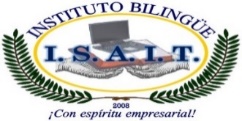 La Chorrera, ave. Rockefeller, atrás de la Sociedad China, casa nº 4411 y 4412Telefax: 253-1796, 67955858, www.institutoisait.com E-mail: isait@cwpanama.netÚTILES ESCOLARES 2023KÍNDERCuadernos de 200 páginasCorsario con figura o dibujo de Payasito.Doble raya con figura o dibujo de lápiz.Raya ancha inglés con figura o dibujo de arcoírisNOTA: La figura o dibujo es para que el estudiante identifique el cuaderno.Útiles Tijera punta redonda 2 pinceles de punta gruesa 2 cajas de crayola grandes Un paquete de papel construcción grandeUn sacapuntas grande con tinaquitoUna caja de lápices de escribir mongolUn borrador grande Un paquete de papel crespón  Dos lanas de diversos colores Un paquete de fomi colores surtidosUna goma Un folderUna panderetaChaleco manga larga para trabajar con temperaFolclor: sombrero y cutarras para los varones y faldón y babuchas para las niñas.Educación Física: buzo azul con franjas blancas y suéter del colegio, zapatillas blancas.Libros editorial Santillana, Proyecto Quiero Proyecto Quiero Integral CQuiero Letras CQuero Números C                                            INGLES: Richmond - SantillanaPreeschool Go for it Student 3Preeschool Go for it Activity 3Juegos didácticos: Rompecabezas de 24 piezas (piezas grandes)Legos piezas grandesTODOS LOS ÚTILES DEBEN TENER EL NOMBRE DEL ESTUDIANTEDURANTE EL AÑO LA DOCENTE PUDIERA SOLICITAR, OTROS MATERIALES DE SER NECESARIO.SE RECOMIENDA FORRAR LOS LIBROS Y CUADERNOS CON PLASTICO O ADQUIRIR CUADERNOS CON CUBIERTA PLÀSTICA QUE PERMITA SU LIMPIEZA CON ACOHOL, SIN DETERIORARLOS.LIBROPRECIOProyecto Quiero Integral CB/ 29.60Quiero Letras CB/ 16.00Quero Números CB/ 16.00Preschool Go for it  Student 3B/ 32.80Preschool Go for it   Activity 3B/ 15.20     TOTALB/ 109.60